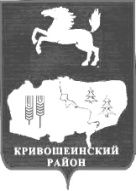 АДМИНИСТРАЦИЯ КРИВОШЕИНСКОГО РАЙОНА ПОСТАНОВЛЕНИЕ24.04.2015	 						                            	№  210с. КривошеиноТомской областиО создании рабочей группы по подготовкеобъектов жилищно-коммунального хозяйства,социальной сферы муниципального образованияКривошеинский район к отопительномупериоду 2015-2016 годов. (в редакции постановления Администрации Кривошеинского района от 26.05.2015 № 229)	В целях проведения подготовки объектов жилищно-коммунального хозяйства, социальной сферы муниципального образования Кривошеинский район к отопительному периоду 2015-2016  годов 	ПОСТАНОВЛЯЮ: 1. Создать рабочую группу по контролю выполнения планов по подготовке объектов жилищно-коммунального хозяйства, социальной сферы муниципального образования Кривошеинский район к отопительному периоду 2015-2016 годов (далее – Рабочая группа), утвердить её состав согласно приложению  к настоящему постановлению. (в редакции постановления Администрации Кривошеинского района от 26.05.2015 № 229)2. Заседания Рабочей группы проводить не реже 1 раза в две недели. (в редакции постановления Администрации Кривошеинского района от 26.05.2015 № 229)3.Настоящее постановление вступает в силу со дня его подписания.4.Разместить настоящее постановление в сборнике нормативных актов Администрации Кривошеинского района и на официальном сайте муниципального образования Кривошеинский район в сети «Интернет». 5. Контроль  исполнения настоящего постановления возложить на    заместителя Главы муниципального образования по вопросам жилищно-коммунального хозяйства, строительства, транспорта, связи, гражданской обороны и чрезвычайным ситуациям и социальным вопросам.Глава Кривошеинского района		                                            	              (Глава Администрации)                                                                                 А.В. Разумников Шадрина Людмила Михайловна 8( 38251) 2-10-31 Верно     Управляющий делами Администрации			                  	      М.Ю. КаричеваНаправлено: Прокуратура, Кондратьев Д.В.,Архипов А.М.  с/поселения-7,  РУОМУП «ЖКХ Кривошеинского с/п»,  МБУК «Кривошеинская МЦКС», Управление финансов, МБУ «Кривошеинская ЦМБ»ОАО «Томская распределительная компания».Приложение к постановлению Администрации                    					Кривошеинского района от 24.04.2015 №  210СОСТАВрабочей группы по подготовке объектов жилищно-коммунального хозяйства, социальной сферы муниципального образования Кривошеинский район к отопительному периоду 2015-2016 годовРазумников Александр Васильевич	Председатель рабочей группы – Глава Кривошеинского районаКондратьев Дмитрий Владимирович	Зам. Председателя рабочей группы –заместитель Главы муниципального образования  по вопросам жилищно-коммунального хозяйства, строительству, транспорту, связи, гражданской обороны и чрезвычайным ситуациям и социальным вопросам  Архипов Алексей Михайлович	Заместитель Главы муниципального образования по экономическим вопросам и реальному сектору экономики и инновациямЕрохина Ирина Викентьевна	Руководитель управления финансов Администрации Кривошеинского районаШадрина Людмила Михайловна	Главный специалист по вопросам жилищно-коммунального хозяйства Администрации Кривошеинского районаКустова Мария Федоровна	Руководитель муниципального казенного учреждения «Управление образования Администрации Кривошеинского района Томской области»Нестерова Татьяна Ивановна	Директор муниципального бюджетного учреждения культуры  «Кривошеинская межпоселенческая централизованная клубная система»Силицкая  Ольга Владимировна              	Директор муниципального бюджетного учреждения  «Кривощеинская центральная межпоселенческая библиотека»Рудова Ольга Николаевна	Глава Кривошеинского сельского поселения (по согласованию)Коломин Андрей Николаевич	Глава Красноярского сельского поселения (по согласованию)Петрова Раиса Петровна	Глава Володинского сельского поселения (по согласованию)Шитик Ольга Витальевна	Глава Петровского сельского поселения (по согласованию)Севостьянов Юрий Владимирович	Глава Пудовского сельского поселения (по согласованию)Куксенок Ирина Геннадьевна	Глава Новокривошеинского сельского поселения (по согласованию)Маленкова Лариса Владимировна	Глава Иштанского сельского поселения (по согласованию)